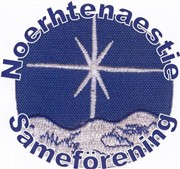 Västernorrlands SameföreningMed anledning av Sundsvalls kommuns och Region Västernorrlands anslutning till ett förvaltningsområde för samiska språket har vi äran att inbjuda Dig till firandet av detta. Preliminärt program bifogas. Plats: Norra Berget i SundsvallTid: lördagen den 25 augusti 2018 kl. 12.00 – 16.00O.s.a senast den 10 augustiMona Gadd, ordförandee-post: mona.gadd@telia.com, telefon 070-563 8313